泉州电信助力抗疫一线通信保障泉州电信公司为进一步加强新冠病毒疫情防控工作，切实担负起央企的责任和使命，专事专文为泉州师范学院抗疫一线的教职工提供优质的通信保障服务，具体方案如下：一、通信升级服务对象泉州师范学院抗疫一线教职工二、通信升级服务内容 1．流量暖心包：提供每月0元10G通用流量，订购当月起算，连续赠送2个月2．语音暖心包：提供每月0元500分钟语音包，订购当月起算，连续赠送3个月以上流量暖心包和语音暖心包可同时升级。 3．5G流量暖心包：针对5G手机用户，提供每月0元50G流量，扫码起算（扫码即可无需登记，系统将自动受理），连续赠送3个月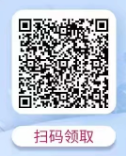  打开手机5G网络开关即可领取150G流量（50G/月X 3个月）三、通信升级服务方式请各单位汇总本单位抗疫一线教职工《泉州电信助力抗疫一线通信保障号码登记表》，并于3月19日下午4点前发送到校工会邮箱gonghui@qztc.edu.cn，由校工会汇总后送交泉州电信公司后台受理。四、温馨提示升级对象为泉州电信号码（电信号码开头为：133、153、180、181、189、173、177、191、193、199） 若有疑义，可联系电信负责人小苏18965722726（微信同号），师院电信营业经理小郑18906096807（微信同号）。